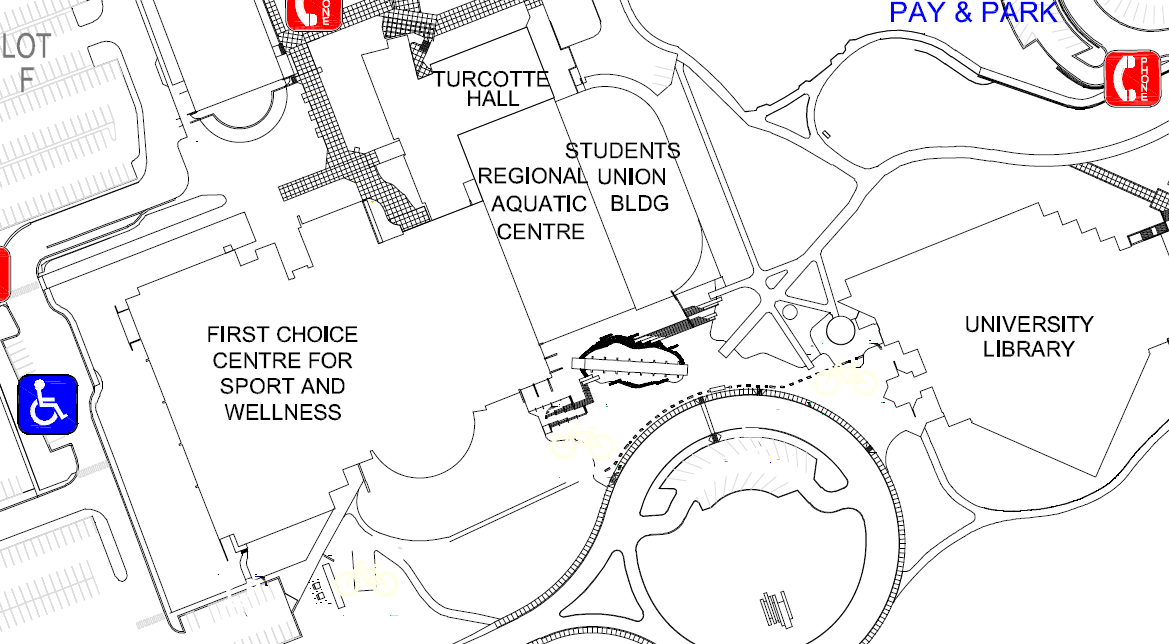 We Moved! Campus Mobility Services (PARKING SERVICES) has been relocated to Turcotte Hall, Level 1TH101(403) 329-2602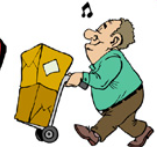 